Program Winterschool - December 12-16, 2022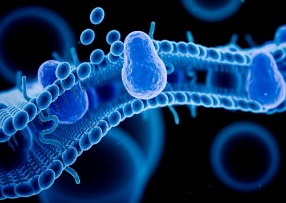 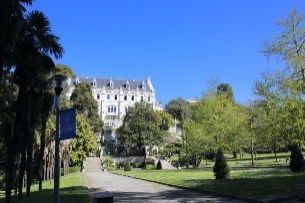 « Biomembranes, Pharmacology and Therapeutics »Monday 12th: Biological membranes and cellular compartments13:30-14:30 	   Bruno Antonny: Lipid membrane territories in the cell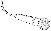 14:30-15:30 	   Joost Holthuis: Evolutionary origin of biomembranes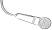 15:30-16:30 	   Hélène Barelli: Phospholipid polyunsaturated effects on biophysical properties of PM16:30-17:30	   Delphine Bichet: Ion channels in all cellular compartmentsTuesday 13th: Bio-membranes and cell signaling08:30-09:30 	   Guillaume Drin: Lipid synthesis and cell signaling09:30-10:30 	   Guillaume Lenoir: Regulatory mechanism of eukaryotic lipid flippases10:30-11:30 	   Thorsten Hornemann: Rare disease of sphingolipid metabolism11:30-12:30 	   Nazzareno D’avanzo: Lipid regulation of ion channels	Innovative tools to study membrane lipids14:00-15:00	   Romain Gautier: Bioinformatic approaches for studying biomembranes15:00-16:00	   Takeshi Harayama: Gene disruption strategy to analyze and manipulate lipid co-regulatory networks16:00-17:00	   Florian Fröhlich: Mass spectrometry of membrane lipidsWednesday 14th: Electrical properties of cell membranes08:30-09:30	   Olivier Soriani: Membrane proteins at the origin of bioelectricity09:30-10:30	   Massimo Mantegazza: Sodium channels in neurological disorders10:30-11:30	   Eric Boué-grabot: Synaptic and glial function of ATP P2X receptors in the brain11:30-12:30	   Laurent Counillon: Lithium isotopic fractionation by transporters and channels	  Biophysical and imaging tools to study membrane proteins in cells14:00-15:00	   Sylvain Feliciangeli: Using fluorescence microscopy to study proteins15:00-16:00	   Paula Pousinha: Neuro-electrophysiological recording techniques16:00-17:00	   Sebastian Fernandez: In vivo-fiber photometry and optogeneticThursday 15th: Innovative tools to study purified membrane proteins08:30-09:30	   Isabelle Mus-Veteau: Heterologous expression of membrane proteins09:30-10:30	   Isabelle Broutin: Structural analysis of bacterial membrane proteins10:30-11:30	   Catherine Vénien-Bryan: Structural analysis of human membrane proteins11:30-12:30	   Jérémie Topin & Sébastien Fiorucci: Structure-based and ligand-based virtual screening of membrane proteins	 Transfer of knowledge on bio-membranes to industry14:00-15:00	   Thierry Ferreira: Research valorisation15:00-15:30	   Isabelle Mus-Veteau: From lab to start-up15:30-16:00      Jacques Bodennec, Gaoma Therapeutics : innovative lipids derivatives as drug candidates16:00-16:30      Reza Sharif-Naemi, PteroTech Inc. : innovative product blocking the pain caused by lionfish and jellyfish stings16:30-17:00      Sandy Blin: Insights into the work of a venture capital analyst in life sciencesFriday 16th: Targeting cell membrane components in therapy08:30-09:30	   Eric Lingueglia: Analgesic effects of mambalgin peptide inhibitors of acid-sensing ion channels09:30-10:30	   Anna Fassio: Membrane trafficking at the presynaptic terminal: physiological regulation and brain pathology10:30-11:30	   Frederic Becq: CFTR pharmacological modulators11:30-12:30	   Gérard Lambeau: Anti-PLA2R1 antibodies in diagnostic and prognostic of nephrotic syndrome